2 Timothy 1:7-10 — How Do I Speak About Jesus In A World That Is Against Him?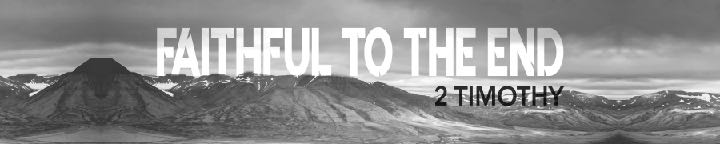 January 24, 2021But how can they call on him to save them unless they believe in him? And how can they believe in him if they have never heard about him? And how can they hear about him unless someone tells them? Romans 10:14 (NLT)In a world opposed to Jesus, don’t stop using my God-given gifts.For this reason I remind you to fan into flame the gift of God, which is in you through the laying on of my hands,… 2 Timothy 1:6 (ESV)In a world opposed to Jesus, remember God has gave me a courageous spirit, not a cowardly one.…for God gave us a spirit not of fear but of power and love and self-control. 2 Timothy 1:7 (ESV)Power — The ability to make a difference…and what is the immeasurable greatness of his power toward us who believe, according to the working of his great might that he worked in Christ when he raised him from the dead and seated him at his right hand in the heavenly places, Ephesians 1:19–20 (ESV)Now to him who is able to do far more abundantly than all that we ask or think, according to the power at work within us, Ephesians 3:20 (ESV)Love — The ability to love unconditionally“But I say to you who hear, Love your enemies, do good to those who hate you,…” Luke 6:27 (ESV)Self-Control — The ability to stay on focused and not distracted by pleasure or pain…saying, “We strictly charged you not to teach in this name, yet here you have filled Jerusalem with your teaching, and you intend to bring this man’s blood upon us.” But Peter and the apostles answered, “We must obey God rather than men.” Acts 5:28–29 (ESV)In a world opposed to Jesus, don’t be afraid to suffer for Jesus.Therefore do not be ashamed of the testimony about our Lord, nor of me his prisoner, but share in suffering for the gospel by the power of God,… 2 Timothy 1:8 (ESV)…do not be ashamed of the testimony about our Lord……and when they had called in the apostles, they beat them and charged them not to speak in the name of Jesus, and let them go. Then they left the presence of the council, rejoicing that they were counted worthy to suffer dishonor for the name. Acts 5:40–41 (ESV)Indeed, all who desire to live a godly life in Christ Jesus will be persecuted,… 2 Timothy 3:12 (ESV)…but in your hearts honor Christ the Lord as holy, always being prepared to make a defense to anyone who asks you for a reason for the hope that is in you; yet do it with gentleness and respect, having a good conscience, so that, when you are slandered, those who revile your good behavior in Christ may be put to shame. 1
 Peter 3:15–16 (ESV)…His prisoner……share in suffering for the gospel…For this is a gracious thing, when, mindful of God, one endures sorrows while suffering unjustly. For what credit is it if, when you sin and are beaten for it, you endure? But if when you do good and suffer for it you endure, this is a gracious thing in the sight of God. 1 Peter 2:19–20 (ESV)…by the power of God…If you are insulted for the name of Christ, you are blessed, because the Spirit of glory and of God rests upon you. But let none of you suffer as a murderer or a thief or an evildoer or as a meddler. Yet if anyone suffers as a Christian, let him not be ashamed, but let him glorify God in that name. 1 Peter 4:14–16 (ESV)In a world opposed to Jesus, remember the power of God.…who saved us and called us to a holy calling, not because of our works but because of his own purpose and grace, which he gave us in Christ Jesus before the ages began, and which now has been manifested through the appearing of our Savior Christ Jesus, who abolished death and brought life and immortality to light through the gospel, 2 Timothy 1:9–10 (ESV)The God who saved us is powerful enough to keep us.…who saved us… 1 Timothy 1:9 (ESV)Now to him who is able to keep you from stumbling and to present you blameless before the presence of his glory with great joy,… Jude 24 (ESV)For if while we were enemies we were reconciled to God by the death of his Son, much more, now that we are reconciled, shall we be saved by his life. Romans 5:10 (ESV)The God who saved us is powerful enough to make us holy.…called us to a holy calling… 1 Timothy 1:9 (ESV)The God who saved us didn’t save us because of our works but because of his purposes and grace.…not because of our works but because of his own purpose and grace,… 1 Timothy 1:9 (ESV)For by grace you have been saved through faith. And this is not your own doing; it is the gift of God, not a result of works, so that no one may boast. Ephesians 2:8–9 (ESV)…he saved us, not because of works done by us in righteousness, but according to his own mercy,… Titus 3:5 (ESV)The God who saved us chose us in eternity past before we existed.…which he gave us in Christ Jesus before the ages began,… 1 Timothy 1:10 (ESV)…even as he chose us in him before the foundation of the world, that we should be holy and blameless before him. In love he predestined us for adoption to himself as sons through Jesus Christ, according to the purpose of his will,… Ephesians 1:4–5 (ESV)The God who saved us did it all through Jesus, abolishing death and bringing life and immortality to us through the gospel.…and which now has been manifested through the appearing of our Savior Christ Jesus, who abolished death and brought life and immortality to light through the gospel,… 2 Timothy 1:10 (ESV)How can I not speak about Jesus when all of the power and purposes of God are unleashed through Him?ConclusionBut how can they call on him to save them unless they believe in him? And how can they believe in him if they have never heard about him? And how can they hear about him unless someone tells them? And how will anyone go and tell them without being sent? That is why the Scriptures say, “How beautiful are the feet of messengers who bring good news!” Romans 10:14–15 (NLT)Am I willing to be suffer to reach people with Jesus?Life Group QuestionsWhat stood out in this message? What did you learn you didn’t know?What situations have you encountered in the last month where it has been difficult or unpopular to stand as a Christian or to talk about Jesus? How does fear of suffering keep you quiet when it comes to telling people about Jesus or inviting them to church?If you were to communicate the good news of what God did for us through Jesus to a friend in a few sentences, what would you say?Modern society has enormous power to shape us through the news, science, and technology. How does all of this fall short of God’s power seen in 1 Timothy 1:9-10? What are the limitations of this world’s power?Paul talks about God choosing to save us before the beginning of time. This is the topic of predestination. Read Ephesians 1:1-12, Acts 2:23, and Acts 4:27-29. What do these verses teach you about this Bible teaching and why it is comforting?